EducationBSc: Middle East Technical University, ManagementMSc: Akdeniz University, Tourism FacultyPhD: Akdeniz University, Management and OrganizationAcademic Employment2010-2012  	Researcher, Tübitak project, Akdeniz University2005-2010	Part time lecturer, Akdeniz University1993-1995	Research Assistant, Tourism Faculty, Akdeniz UniversityProfessional Employment2012-2018	Self-employed, entrepreuner, Proman Danışmanlık1995-2000	Import Manager, Klimatek A.Ş.1992-1993	Credit Expert, T.İş Bankası, Ankara1986-1992        Tourism and Travel Sector, several positionsPublicationsAcademic Articles:Mutlu-Kesi̇ci̇, E , Başer, G . (2020). Turizm Yatırım Teşvikleri Çerçevesinde Antalya . Anatolia: Turizm Araştırmaları Dergisi , 31 (3) , 264-275 . DOI: 10.17123/atad.668678Başer, G . (2020). Tarım Turizminin Gelişim Potansiyeline Yönelik Çiftçilerin Tutumlarının Araştırılması . Turizm Akademik Dergisi , 7 (2) , 165-188 . Retrieved from https://dergipark.org.tr/en/pub/touraj/issue/58493/715251Dursun Cengizci A., Başer G., & Karasakal S. (2020). Exploring Push and Pull Motivations of Russian Tourists to Turkey. Tourism Review International.  https://doi.org/10.3727/154427220X15912253254419Başer, G . (2020). Digital Marketing Practices: Trends and Challenges for the Tourism Industry. Uluslararası Global Turizm Araştırmaları Dergisi , 4 (1) , 1-12 . Retrieved from https://dergipark.org.tr/en/pub/ijgtr/issue/54507/700382Başer, G . (2020). Aile İşletmelerinde Stratejik Yönetim ve Turizm İşletmelerinin Stratejik Yönetimine İlişkin Bir Değerlendirme. Journal of Academic Perspective on Social Studies , (1) , 84-92 . DOI: 10.35344/japss.737975Başer G. (2019). Misafir İlişkileri Yönetiminde Kültürlerarası Farklılıkları Yönetmek, Yüzüncü Yıl Üniversitesi Sosyal Bilimler Enstitüsü Dergisi, 2019 – Kış, EK-1Özel Sayı, 53-67.Başer G., Ehtiyar R. (2019). The Understanding of Workplace Spirituality among a Group of Human Resource Managers: Meaning, Influencing Factors and Practices, Enad. Issn.2148-2624, Vol.7,Iss2.Ehtiyar R., Başer G. (2019). University Education and Creativity, Eurosian Journal of Research (Ejer), 80 (2019), 113-132.Başer G. (2019). Aile İşletmelerinde Örgütsel Yedekleme Sürecine Yönelik Bir Değerlendirme, Sosyal Araştırmalar ve Yönetim Dergisi,  2767-5897, Cilt:2, Sayı: 2, 1-12.Başer G. (2018), Turkey’s Tourist Profile: A Document Analysis for Future Implications, Journal of Tourism and Hospitality Management, Sep-Oct. 2018, Vol. 6, No.5, 222-239, Doi: 10.17265/2328-2169/2018.10.002Erdem F.,Başer G., (2010) “Family and Business Values of Family Firms Regional, A qualitative research”, International Journal of Islamic and Middle Eastern Finance and Management, Vol.3, Iss.1, 47-64.Erdem, F., Erendag Sumer, F., Aktas Alan, A., & Baser, G. G. (2011). Cultural dimensions of academic organizations: a pilot research on faculties of economics and administrative sciences. Egitim Arastırmalari-Eurasian Journal of Educational Research, 43, 11,73-90.Sarvan, F., Durmuş, E., Köksal, C. D., Başer, G. G., Dirlik, O., Atalay, M., & Almaz, F. (2011). Network based determinants of innovation performance in yacht building clusters. Procedia-Social and Behavioral Sciences, 24, 1671-1685.Boyacı C.,Aktaş A.,Ehtiyar R.,Aksu A.,Kurcan F.,Başer G., Köksal C.D. (1996),“Antalya Yöresine Gelen Turistlerin Profilini Belirleme Araştırması”, Anatolia Dergisi,Sayı:1-2, Mart-Haziran.Book Chapters Başer G. “İşyeri Maneviyatı Kavramının Turizm İşletmeleri Açısından Değerlendirilmesi”, Turizm İşletmeleri Perspektifinden Örgütsel Davranış, Editörler: Prof. Dr. Rüya Ehtiyar, Prof. Dr. Akın Aksu, Detay Yayıncılık, ISBN: 978-605-254-397-9, Ankara, Haziran, 2021Başer G. “The Impact of Tourism on Turkish Economy”, Hospitality and Tourism, Managerial Perspectives & Practices, Peter Lang, Berlin, 2020, ISBN-10:363183490X, 175-197.Başer G., “Nevin Akçelik”, Türk Turizmine Kanat Gerenler, Cilt V, Kadın Turizmciler, Editörler: Metin Kozak, Nazmi Kozak, Detay Yayıncılık, Ankara, 2020, 311-324.Başer, G. “Şehir Turizmi”, Gelecek Turizm Trendleri, Editörler: Sedat Şahin, Sağbetullah Meriç,  Paradigma Akademi, İstanbul, 467-488.Başer G. “The Pros and Cons of Digital Marketing Strategies: Applications from the Hotel Industry”, Turizm Araştırmaları, Editörler: F. Alaeddinoğlu, S.Özer, S.Şahin, H.A.Kalay, 2019, Paradigma Akademi, ISBN: 978-605-7691-42-2, sayfa 215 – 240.Başer G., Al-Turjman F., Doğan O., Smart Tourism Destination in Smart Cities Paradigm: A Model for Antalya, Artificial Intelligence in IoT, 2019, Springer, 63-83.Ehtiyar R, Başer G., Ünal C., “Kültürel Farklılıklarla İletişim: Profesyonel Turist Rehberleri Perspektifinden Bir Değerlendirme”, Turist Rehberliği Üzerine Güncel Araştırmalar, 2018, Detay Yayıncılık, 246-263.Books:Aile İşletmelerinin Süreklilik Sorunsalı, (2020), Paradigma AkademiÇoklu Bakış Açısıyla Covid 19 Pandemi Krizi ve Turizm (2021), Detay YayıncılıkProceedings:Başer G. “Impact of Covid-19 pandemic on Tourism in Turkey, Tourman 2021, 4th International Scientific Conference, Thessaloniki, Greece, May 21-23, 2021.Başer G.Agroturizm Kapsamında Muzun Değerlendirilmesi, E-Muz Çalıştayı, 5-10 Nisan, 2021.Başer G.Travel motivations of Y and Z generations, IASOS. 2020Başer G., Agri-Tourism Potential of Gazipaşa as an Alternative to Urban Tourism, 4th International Tourism Congress, Eskişehir, 16-19 October 2019.Başer G., The Pros and Cons of Digital Marketing Strategies: Applications from the Hotel Industry, IWACT-2019 Uluslararası Batı Asya Turizm Araştırmaları Kongresi, Van, 28 -29 September 2019.Başer G., Managing the Intercultural Differences in Guest Relations Management: Examples from Five Star Hotels, IWACT-2019 Uluslararası Batı Asya Turizm Araştırmaları Kongresi, Van, 28 -29 September 2019.Başer G., Digital Marketing Practices: Trends and Challenges for the Tourism Industry, Applied Research International Conferences, 15-16 August, 2019, Harvard University, Boston, USA.      Başer G., Kantarcıoğlu B., E-ticaret alışveriş sitelerinin  kullanımında müşteri güven algısı: Y ve Z kuşağı tüketiciler üzerine bir araştırma, III. International Applied Social Sciences Congress, 4-6 April, 2019, Çeşme.Ehtiyar R.,Başer G.,Ünal C., Kültürel farklılıklarla iletişim: Profesyonel Turist Rehberleri bazında bir değerlendirme, 1. Turist Rehberliği Kongresi, Balıkesir, Nisan, 2018Başer G., Mutlu E., Turizm sektörü girişimcilerinin yatırım kararlarını etkileyen iç ve dış etkenlerin belirlenmesi,IWACT-2017 Uluslararası Batı Asya Turizm Araştırmaları Kongresi, 28 Eylül-1 Ekim 2018,VanBaşer G., Doğan O., Future Trends for Smart Tourism Destinations: Case of Antalya, I. Uluslararası Turizmde Yeni Jenerasyonlar ve Yeni Trendler Kongresi’ 01-03 Kasım 2018, Sapanca. Baser G., An Analysis of the European Tourist Profile for Turkey over the Last Four Decades, EBES, Berlin, Mayıs, 2018Başer G., Ehtiyar R., Workplace Spirituality as an Outstanding Paradigm for Human Resource Management, EBES, Berlin, Mayıs,  2018Ehtiyar R.,Başer G., University Education and Creativity: An assessment from the student’s perspective, EJER, Antalya, 2018Başer G., Özyeşil D., Management of Hotel Guest Relations from the Aspect of Repeat Guests, ICTTR, Antalya, Mayıs, 2018Başer G., Ehtiyar R., (2013), “E-tourism as a future trend and its possible effects”, 5th ITW Conference, Faculty of Tourism, Akdeniz University, Antalya, s.67-76.Sarvan F.,Durmuş E., Köksal C.D.,Başer G.,Dirlik O., Atalay M., Almaz F. (2011), Network Based Determinants of Innovation Performance in Yacht Building Clusters, 7th International Strategic Management Conference, Paris, Fransa.Arıcı E.D., Başer G. (2006), “Correlates of Strategic Orientation Dimensions and Business Performance: An Empirical Research”, Imda, Madrid.Sarvan F., Başer G., Köksal C.D., Durmuş E., Dirlik O., Atalay M., Almaz F., (2012). Network based determinants of Innovation Performance in Yacht Building Clusters: Findings of the SOBAG Project, Procedia – Social and Behavioral Sciences, Vol.58, 12 October, 8th International Strategic Management Conference, 830 – 841.Ehtiyar R., Başer G., Alan A., (2012), “Turizm Fakültesi Öğrencilerinin İş Yaşam Kalitesi Algısının Geleceğe Yönelik Beklentileri ve Sektörde kalma niyetleri ile ilişkisini belirlemeye yönelik bir araştırma”, III.Turizmde İnsan Kaynakları Gelişimi Sempozyumu, Akdeniz Üniversitesi Turizm Otelciliği ve Yüksekokulu, Antalya, s.236-240.Başer G., (2012), “Aile İşletmelerinde Eşleri ile Birlikte Çalışan Kadınların Sağladıkları Katkılar ve Rollerini Belirlemeye Yönelik Bir Araştırma”, 5. Aile İşletmeleri Kongresi, İstanbul,s.149-159.Başer G.,Ehtiyar R., (2012), “Türkiye ve özelinde Antalya Bölgesi Turizmi için Yeşil Turizm Anlayışı Sürdürülebilir Rekabet Avantajı sağlayacak bir strateji olarak benimsenebilir mi?”i 13. Ulusal Turizm Kongresi, Antalya,s.195-203.Başer G., (2008), “Doğrudan Yabancı Sermayeli Yatırımların Yerel Analizi: Antalya’da Yerleşik Yabancı  Sermayeli Firmalara Yönelik Bir Alan Çalışması”, Uluslararası  Küreselleşme, Demokratikleşme ve Türkiye sempozyumu, Antalya. Başer G.(2010), “Aile İşletmelerinde Örgütsel Yedekleme: Batı Akdeniz Bölgesinde Bir Araştırma”, 4. Aile İşletmeleri Kongresi, İstanbul.Başer G., Erdem F.,(2008), “Aile İşletmelerinin Sürekliliğini Etkileyen Aile ve İş Değerlerine Yönelik Bir Araştırma”, 3. Aile İşletmeleri Kongresi, İstanbul.Başer G., Erendağ F., (2008),“Örgüt Kültürü ve Performans Arasındaki İlişkiye Yönelik Bir Araştırma”,Yönetim Organizasyon Kongresi, Antalya.Arıcı E.D.,Başer G., Çizel R.B.,Albayrak T., Özer M., (2007),“Rekabet Stratejisi, Stratejik Yönelim ve Performans İlişkisinin Bir KOBİ Grubu Bağlamında İncelenmesi”, Yönetim Organizasyon kongresi, Erzurum.Başer G., Arıcı E.D., (2006),“Aile İşletmelerinin Rekabet Stratejileri ile İşletme Performansları Arasındaki İlişkinin Belirlenmesine Yönelik Karşılaştırmalı Bir Araştırma”,2. Aile İşletmeleri kongresi, İstanbulBaşer G., (2009), “How do social and family capital affect continuity?”, EIASM (European Institute for Advanced Studies in Management) Belçika, Husselt.  Projects:“Ağrı Dağı ve Çevresi Turizm Master Planı”, Serhat Kalkınma Ajansı, 2021 (devam ediyor).“Covid 19’un Turizm Öğrencilerinin Akademik ve Psiko-sosyal Durumu Üzerindeki Etkisi” Tübitak 2209/A, Fatma Nur Söz, Esra Karabulut, Proje Danışmanlığı, 2021 (devam ediyor).“Türkiye’de Yat Yapım Kümelerinin Bilgi Paylaşım Ağları, Entelektüel Sermaye ve Kurumsal Çevrelerinin Yenilikçilik ve Performans Etkileri Açısından Karşılaştırmalı Analizi” Tübitak project, Researcher, 2011-2012. TÜBİTAK, PROJECT DATES:  15.04.2011-15.04.2012 PROJECT NO: 110K357EuropeAid Project (EuropeAid/131351/D/SER/TR) “Technical Assistance for the Expansion of Van Enterprise Development Centre” , Senior Non-Key Expert, 2017, (European Union Project)Advisory Thesis:Yusuf Ertürk, “Elektronik ağızdan ağıza iletişimin satın alma davranışına etkisi: Kozmetik sektöründe bir araştırma” Yüksek Lisans Tezi, 2021. Courses/Teaching:2020-2021			Human Resource Management2020-2021			Tourism Economics2020-2021			Introduction to Communication2020-2021			Yönetim ve Organizasyon (MBA)2020-2021			Service Marketing2020-2021			Modern Management Techniques2020-2021			Yönetim ve Organizasyon (MBA)2019-2020			Strategic Management (MBA)2019-2020			Yönetim ve Organizasyon (MBA)2019-2020			Entrepreunership and Marketing2019-2020			Human Resource Management2019-2020			EU and Tourism2019-2020			Tourism Economics2019-2020			Introduction to Communication2019-2020			Introduction to Marketing2019-2020			Service Marketing2019-2020			Innovation and Tourism2019-2020			Yönetim Organizasyon (MBA)2018-2019			Yönetim Organizasyon (MBA)2018-2019			İnsan Kaynakları Yönetimi (MBA)2018-2019			Consumer Behavior2018-2019			Introduction to Communication2018-2019			Strategic Human Resource Management2018-2019			Talent Management and Communication Skills2018-2019			Introduction to Marketing2018-2019	            Marketing Management for the Hospitality Industry (Service Marketing)2017-2018			European Union and Tourism2017-2018			Consumer Behavior2017-2018			Introduction to Communication2009-2010			Organization Theory2008-2009			Introduction to Management2008-2009			Corporate Culture2007-2008      			Introduction to Management2007-2008			Management and Organization2007-2008			Introduction to Management2006-2007			Introduction to Management2006-2007			Management and Organization2006-2007			Introduction to Management2005-2006			Introduction to Management2005-2006			Management and Organization2005-2006			Introduction to ManagementSeminars/ Corporate Training/ Training that are given  :Takım Çalışması ve İşbirliği (8-9 Mart, 2020, Psikologlar Meclisi)Kurum Kültürü,  Kredi Yurtlar Kurumu mensupları, 13 Nisan 2010, Seaworld Hotel, Manavgat. (Corporate Culture)Kurum Kültürü, Kredi Yurtlar Kurumu mensupları, 20 Nisan 2010, Seaworld Hotel, Manavgat. (Corporate Culture)İletişim Becerileri, 26.01.2013, Santim Ltd, Antalya (Communication Skills)Takım Çalışması ve Motivasyon, 09.02.2013, Santim Ltd, Antalya.(Team work and motivation)Başarılı Olma Yöntemleri, Girişimcilik Hikayeleri, ATSO Antalya,  19 Nisan 2013.(Entrpreuner Stories)Doğru Nefes Alma Teknikleri, Müge Dayankaç Koçluk Okulu, 11.10.2014, Antalya. (How to breath right?)Burdur Ticaret Odası, Takım Çalışması, 14 Mart 2015 (Team work)Manavgat Ticaret Odası, Aile İşletmelerinin Kurumsallaşması, 26 Mart 2015 (How to professionilize Family Business?)Manavgat Ticaret Odası, Aile Anayasasının Hazırlanması,  27 Mart 2015 (Family Business Protocole)Burdur Ticaret Odası, Kurumsallaşma Eğitimi, 08 Nisan 2015 (How to professionilize Family Business?)Burdur Ticaret Borsası, Sorun Çözme Yeteneği ve Protokol Kuralları, 11Nisan 2015 (Problem Solving Techniques)Antalya Ticaret ve Sanayi Odası, Değerlerinize Uygun Yaşamak, 16 Nisan 2015 (Living for your values)Burdur Ticaret Odası, İnovasyon, 20 Nisan 2015 (Innovation)Antalya Ticaret ve Sanayi Odası, İşinden Keyif Alarak Fark Yaratmanın Yolları, 24 Haziran 2015 (Business Motivation)Kodal Müşavirlik, İletişim Teknikleri, 07 Temmuz 2015 (Communication Skills)Antalya L Tipi Cezaevi, Motivasyon Eğitimi, 24 Temmuz 2015 (Motivation)Antalya Organize Sanayi Bölge Müdürlüğü, İş Yerinde Yenilikçilik Eğitimi, 25 Ağustos 2015 (Innovation)Türkiye Buz Hokeyi Federasyonu, Liderlik ve Motivasyon Eğitimi, 19 Eylül 2015 (Leadership and Motivation)Burdur Ticaret Borsası, Ortaklık Kültürü Eğitimi, 06 Ekim 2015 (Partnership culture)Antalya L Tipi Cezaevi, Motivasyon ve İletişim Eğitimi, 13 Ekim 2015(Motivation and communication)Ankara Etimesgut İlçe Milli Eğitim Müdürlüğü, Okul Yöneticileri için Okul Liderliği ve Etkili Yöneticilik Eğitimi (Ankara Kalkınma Ajansı Teknik Destek Projesi), 24-26 Kasım 2015 (Leadership and management skills)Ankara Bilge Kağan İlkokulu Müdürlüğü, Okul Yöneticileri için Profesyonel Yönetici Koçluğu Eğitimi (Ankara Kalkınma Ajansı Teknik Destek Projesi), 19-21 Kasım       2015 (Coaching for Managers)TAIDER Aile İşletmeleri Derneği Yeni Nesil Aile İşletmesi Temsilcilerine Yönelik Panel İçinde Değerler Sunumu ve Panel Yönetimi, 7 Kasım 2015 (Family values)Kumluca Ticaret ve Sanayi Odası, İş ve Sosyal Hayatta İletişim Eğitimi, 18 Kasım 2015 (Effective communication skills)Yörükoğlu Süt Ürünleri A.Ş, Stresle Başa Çıkma ve Öfke Kontrolü Eğitimi, 20 Kasım 2015 (How to overcome stress?)Manavgat Ticaret ve Sanayi Odası, Aile İşletmelerinin Kurumsallaşması ve Sürdürülebilirliği, 14-15 Aralık 2015 (How to professionilize Family Business?)Yörükoğlu Süt Ürünleri A.Ş, Takım Çalışması Eğitimi, 25 Aralık 2015 (Team work)Alanya Ticaret ve Sanayi Odası, Y Kuşağı ile İletişim Eğitimi, 26 Aralık 2015 (Y Generation)Kodal Müşavirlik, Etkin İletişim Eğitimi, 5 Ocak 2016 (Communication Skills)DÖSİAD, Aile İşletmelerinin Kurumsallaşması Eğitimi, 4 Şubat 2016 (Professional Management of Family Business)ODTÜ Mezunları Derneği, Etkin İletişim Teknikleri Eğitimi, 17 Şubat 2016 (Effective communication techniques)TT Hotels Turizm Tic.AŞ., Yöneticiler için Koçluk Uygulamaları, 7-8-10 Mart 2016, (Coaching for managers)Remax-Adora Gayrimenkul Danışmanlığı, Takım Çalışması, 25 Mart 2016 (Team work)ATSO-Kadın Girişimciler Kurulu, Kişilik Profilleri, 26 Mart 2016 (Personality profiles)Burdur Ticaret Borsası, Nefes Terapisi ve Zihin Açma Egzersizleri & Fikir Üretme Teknikleri, 2 Nisan 2016 (Breathing therapy)Antalya Halk Sağlığı Merkez, İşinden Keyif Alma ve Motivasyon, 14 Nisan 2016 (Enjoying work and high motivation)Burdur Ticaret Borsası, Kurumsal Davranış Adabı & Aile İlişkilerinde Etkin İletişim, 16 Nisan 2016 (Professional behavior and efficient communication in family)ATSO, Y Kuşağı ile İletişim, 21 Nisan 2016 (Communication with Y generation)ATSO Kadın Girişimciler Kurulu, Marka Yönetimi, 30 Nisan 2016 (Brand management)Özgecan Aslan Gençlik Merkezi, Yaratıcı Drama Uygulamaları, 3-14 Mayıs 2016 (Creative drama )Antalya Organize Sanayi Bölge Müdürlüğü, Zaman Yönetimi ve İş Planlama Eğitimi, 23 Haziran 2016  (Time management)Döşemealtı Taşımacılık, Personel Gelişim Eğitimi, 11 Temmuz-29 Ağustos 2016 (Training)Remax Adora, Beden Dili, 23 Ağustos 2016 (Body language)Antimder, Kendi Gemisinin Kaptanı Olmak, 6 Eylül 2016 (Leadership)Antalya Organize Sanayi Bölge Müdürlüğü, Aile İşletmelerinde Kurumsallaşma ve İnovasyon, 29 Eylül 2016 (Professional management in family business)Burdur Ticaret Borsası, Şirket Birleşmeleri, 12 Ekim 2016 (Company mergers)Olimpos Rotary Kulübü, Değerlerinize Uygun Yaşamak, 20 Ekim 2016 (Values)Konya Sanayi ve Ticaret Odası, İşinden Keyif Almanın Yolları, 28 Ekim 2016 (Enjoying work)Kaleiçi Rotaract, Kişisel İmaj ve Yarattığımız İtibar, 8 Kasım 2016 (Image and reputation)Ansiad 14. Girişimcilik Günleri (Emine İlhan Kadam Anadolu Lisesi), Girişimcilik Semineri, 6 Aralık 2016 (Entrepreunership)Takım çalışması, Kalite Topluluğu, Akdeniz Üniversitesi, 8 Aralık 2016 (Team work)Kendi hayatının lideri olmak, Aiesec topluluğu, Akdeniz Üniversitesi, 13 Aralık 2016 (Leadership)ATSO, Nefes Terapileri ve Zihin Açma Egzersizleri Eğitimi, 27 Aralık 2016 (Breathing therapy)Antalya Anadolu Lisesi, Zamanımı Yönetiyorum Semineri, 28-29 Aralık 2016 (Time management)Uşak Ticaret ve Sanayi Odası, Aile İşletmelerinin Kurumsallaşması ve Sürdürülebilirliği Eğitimi, 4 Ocak 2017 (Professional management of family business)AOSB, ORGİK, Farklı Kişilik Profilleri ile İletişim, 17 Ocak 2017 (Communicating different personality profiles)Sifawy Boutique Hotel, Jebelsifah, Umman, Team Work, 23 Ocak 2017.Sifawy Boutique Hotel, Jebelsifah, Umman, Time Management, 24 Ocak 2017.Aile bütçesini planlamak, Zeytinköy Kadın Emeği Merkezi, 19 Nisan 2017 (Planning family budget)Ayka Vital Sağlık Oteli, Kişisel Gelişim Seminerleri, (28 Şubat 2017 – 29 Nisan 2017) (Personal development seminars)Etkili Konuşma ve Sunum Teknikleri, ATSO, (2 Mayıs 2017) (Effective speaking and presentation techniques)Aile İşletmelerinin Kurumsallaşması, panel moderatörlüğü, Papillion Zeugma Oteli, Belek, Antalya (20 Mayıs 2017) (Professional management of family business, moderator)Ergenlerle İletişim, Antalya Anadolu Lisesi, Antalya (20 Haziran 2017) (Communication with teenagers)Uygulamalı Girişimcilik Eğitimi, ATSO (12-15.07.2017) (Entrpreunership – Kosgeb)Uygulamalı Girişimcilik Eğitimi, ATSO (24-27.07.2017) (Entrepreunership – Kosgeb)Uygulamalı Girişimcilik Eğitimi, ATSO (02-05.08.2017) (Entrepreunership – Kosgeb)Uygulamalı Girişimcilik Eğitimi, ATSO (09-12.08.2017) (Entrepreunership – Kosgeb)Uygulamalı Girişimcilik Eğitimi, ATSO (16-19.08.2017) (Entrepreunership – Kosgeb)Uygulamalı Girişimcilik Eğitimi, ATSO, Serik (22-25.08.2017)(Entrepreunership – Kosgeb)Uygulamalı Girişimcilik Eğitimi, Kemer (05-08.09.2017)(Entrepreunership –Kosgeb)Uygulamalı Girişimcilik Eğitimi, Gazipaşa (12-15.09.2017)(Entrepreunership-Kosgeb)Uygulamalı Girişimcilik Eğitimi, Korkuteli (19-22.09.2017) (Entrepreunership-Kosgeb)İşinden Keyif Alarak Yüksek Motivasyonla Çalışmak, JCI, Antalya (27.02.2019), (Working with high motivation)Other Educations, Courses, Programs Participated:Antalya Tarihi, Kültürü ve Arkeolojisi Sertifika Programı	AKMEDTUBITAK Mentor Program (Certificate)		House of Human ConsultancyProfessional Coaching Training approved by ICF 	House of Human ConsultancyErickson Coaching approved by ICF			Denge, Erickson Coaching Project Management					Antalya Chamber of CommerceSummer School for Organization and Management	Akdeniz UniversityOrganization Theory Workshop		         		Middle East Technical UniversityCreative Drama Leadership approved by Education Ministry of Turkey		Replik Art CenterCompetitive Sectors Programme			EU Financial Programmes DepartmentNLP						House of Human Consultancy	Family Business Consulting				Boğaziçi Consulting, İstanbulTeam Coaching						Denge, Erickson CoachingMemberships:TOBB Association of Woman Entrepreuners – AntalyaAntalya Anatolian High School Alumni AssociationINKAYResearch Interests:Tourism Management, Tourism Marketing, SustainabilityLanguages:English German 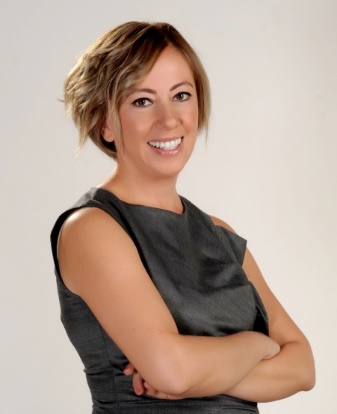 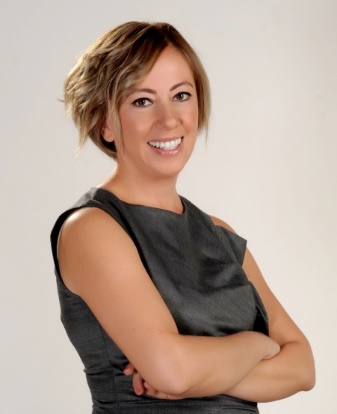 